NATIONAL ASSEMBLY 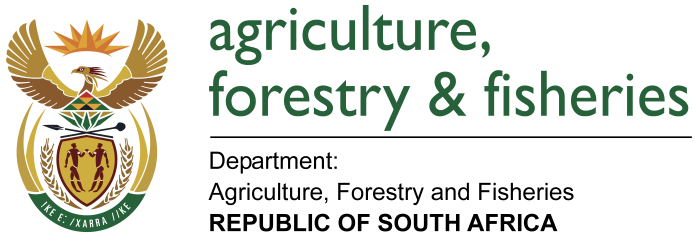 WRITTEN REPLYQUESTION 1506 / NW1646EMINISTER OF AGRICULTURE, FORESTRY AND FISHERIES:Ms A Steyn (DA) to ask the Minister of Agriculture, Forestry and Fisheries:QUESTION: (1)        With reference to six Range Rovers that his department delivered to the Phumelela Local Municipality in the Free State in November 2017 for storage, (a) why were the vehicles classified as farming equipment or implements, (b) who authorised the purchasing of the specified vehicles, (c) who were the intended beneficiaries for each of the vehicles, (d) what has since happened with the vehicles, (e) on what grounds were the specified vehicles purchased and (f) what costs have been incurred in the purchasing of the vehicles;(2)        have any other costs been incurred since the vehicles were purchased and handed over to the specified municipality; if so, what are the relevant details? NW1646EREPLY:I refer to my response to parliamentary question no 3884 tabled on 13 December 2017 where I advised that the Department of Agriculture, Forestry and Fisheries has not purchased any Range Rovers.